PAGAMENTO TARI 2021AVVISO E SOLLECITOIL RESPONSABILE DELL’UFFICIO TRIBUTIPREMESSO che sono scaduti i termini per il pagamento della tassa rifiuti (TARI) per l’anno 2021 aventi le seguenti scadenze:30 settembre 2021                 30 novembre 2021             28 febbraio 2022VERIFICATO che a tutt’oggi alcuni contribuenti non hanno ancora ottemperato al                pagamento di tutto o di parte di quanto dovuto;VISTA la normativa vigente in materia di TARI, nonché il vigente Regolamento comunale                          adottato con deliberazione n. 20 del 28 giugno 2021.SOLLECITAI CONTRIBUENTI INADEMPIENTI AD EFFETTUARE IL VERSAMENTO DELLA TASSA RIFIUTI (TARI) ANNO 2021, PER L’INTERO TRIBUTO (O DEL RESIDUO) ENTRO E NON OLTRE IL 20 APRILE 2022, SENZA L’APPLICAZIONE DI SANZIONI O INTERESSIRICORDAche il pagamento può essere effettuato tramite modello F24; in caso di smarrimento del            modello di pagamento, lo stesso potrà essere richiesto in copia all’ufficio tributi del comune.COMUNICAche, scaduto tale termine, si provvederà alla notifica mediante raccomandata AR, con                                     l’aggravio delle relative spese.Fratta Todina, lì  24/03/2022			           IL FUNZIONARIO RESPONSABILE                                                                                                 Dott.ssa Maria Rita Pezzanera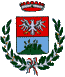 COMUNE DI FRATTA TODINAProvincia di PerugiaTel.  0758745304 – Email: tributi@comune.frattatodina.pg.itP